Na aula de hoje vamos aprender um pouco sobre a valsa!

Escucute e  assista esse video para familiarizar com este estilo musical                       https://www.youtube.com/watch?v=3ydaQf0Z-H8.Retire uma frase desta calsa e escreva no caderno.Para praticarmos este ritmo, vamos aprender com ajuda deste video: https://www.youtube.com/watch?v=p6JRpYpNlk8 . Assista e pratique e com a ajuda de um adulto grave um video.Assim conseguiremos aprender dois tipos de valsas diferentes de duas regiões nordeste e sul . Preste atenção no ritmo e tenha muita concentração.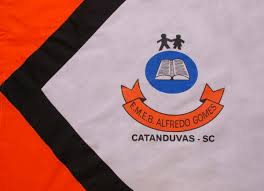 ESCOLA MUNICIPAL DE EDUCAÇÃO BÁSICA ALFREDO GOMES.RUA: CORONEL RUPP BAIRRO CENTRO OESTECATANDUVAS – SC   JUNHO   ANO 2021 CNPJ – 78502697/0001-96DIRETORA: IVÂNIA NORA.ASSESSORA PEDAGÓGICA: SIMONE ANDRÉA CARL.ASSESSORA TÉCNICA ADM.: TANIA N. DE ÁVILA.PROFESSOR: LUAN CEZAR RIBEIRO DA SILVAALUNO(A):................................................................................SÉRIE 5º ANO PERÍODO................................  